Приложение №1к приказу Управления образованияот «  23   » января 2018 № _46_____		Положениео муниципальной научно-практической конференции исследовательских и проектных работ школьников «Золотое перо»Общие положенияНастоящее Положение определяет порядок организации и проведения муниципальной научно-практической конференции исследовательских и проектных работ обучающихся (далее – Конференция), ее организационно-методическое обеспечение, порядок участия в Конференции и определения победителей и номинантов. Конференция является муниципальным этапом краевого молодежного форума «Научно-технический потенциал Сибири».Учредитель Конференции: Управление образования Администрации Таймырского Долгано-Ненецкого муниципального района.Оргкомитет Конференции: Таймырское муниципальное казенное образовательное учреждение дополнительного образования детей детско-юношеский центр «Центр туризма и творчества «Юниор» (далее - ДЮЦТТ «Юниор»), Таймырское муниципальное казенное образовательное учреждение "Дудинская средняя школа №5" (далее - ТМКОУ "Дудинская СШ № 5")Исследовательская и проектная работа – это процесс учебно-познавательной деятельности обучающихся под руководством научных руководителей (консультантов), которыми являются, как правило, учителя, обладающие опытом исследовательской деятельности по решению проблем, имеющих научное, практическое или общекультурное значение.Проектная и исследовательская деятельность расширяет область освоения учебного материала, вводит в содержание образования проблематику современной науки, приобщает к раннему научному исследованию. Цель и задачи КонференцииЦель Конференции: выявление интеллектуального, творческого потенциала обучающихся образовательных организаций Таймырского муниципального района, оказание поддержки особо одарённым детям, развитие значимых качеств, способностей и талантов личности современного школьника.Задачи Конференции:- привлечение обучающихся к активной поисковой, исследовательской, творческой деятельности; - развитие индивидуальных способностей каждого ребенка, раскрытие его творческого потенциала; - повышение эффективности образовательного процесса; развитие интереса к фундаментальным и прикладным наукам, самоопределение в дальнейшей профессиональной деятельности;- формирование исследовательских умений обучающихся при выполнении проектной и исследовательской работы; - выявление и поддержка мотивированных, обладающих высоким творческим потенциалом, одаренных детей. Организаторы КонференцииДля организации и проведения Конференции создается организационный комитет (далее – Оргкомитет), в состав которого входят представители Управления образования Администрации Таймырского Долгано-Ненецкого муниципального района, ДЮЦТТ «Юниор» и общеобразовательных организаций города Дудинки.Для оценивания исследовательских и проектных работ участников Оргкомитет формирует Экспертную комиссию (далее – Эксперты), в работу которой привлекаются методисты организаций, преподаватели Муниципального образовательного учреждения дополнительного образования детей «Детская школа искусств им. Б.Н.Молчанова». Научные руководители исследовательских и проектных работ не имеют права входить в Экспертную комиссию Конференции.Оргкомитет определяет порядок, форму и сроки проведения Конференции; утверждает требования к проведению этапов Конференции; готовит материалы для освещения мероприятий в средствах массовой информации; анализирует, подводит итоги.Составы Оргкомитета и Экспертов, сроки, место проведения и итоги Конференции утверждаются приказом начальника Управления образования Администрации Таймырского Долгано-Ненецкого муниципального района.Cроки проведения КонференцииКонференция проводится ежегодно в два этапа:- первый этап (школьный) – январь-февраль месяц. Проводится на базе образовательных организаций и является отборочным. Дата, регламент проведения школьного этапа устанавливается образовательными организациями самостоятельно. Итоги школьного этапа оформляются протоколом в виде списка всех участников по форме приложения 1А. и отправляются с заявкой по форме приложения 1В в Оргкомитет Протокол с результатами школьного этапа Конференции размещается на сайте образовательной организации.- второй этап (муниципальный) - март месяц. На второй этап Конференции представляются работы обучающихся, ставших победителями и призерами школьного этапа. Итоги муниципального этапа оформляются протоколом в виде списка всех участников и отправляются с заявкой в Оргкомитет краевого отборочного этапа молодежного форума "Научно-технический потенциал Сибири". Протокол с результатами муниципального этапа Конференции размещается на сайте Управления образования Администрации Таймырского муниципального района.Содержание мероприятий КонференцииМуниципальный этап Конференции представляет собой совокупность двух конкурсных мероприятий: конференции и выставки.Конференция – представление, обсуждение и экспертная оценка исследовательских работ участников. Конференция проводится по направлениям секций в виде докладов перед Экспертами. Участники представляют свои работы в виде электронных презентаций. Доклад должен быть четким, логически выстроенным и аргументированным. Регламент выступления участника на конференции:- 5-7 минут – продолжительность выступления участника;- 5 минут – вопросы аудитории: экспертов и участников направления.Критерии оценки исследовательской работы в приложении 1С.Выставка – представление и стендовая защита исследовательских проектов. Для демонстрации проекта на выставке каждый участник должен подготовить экспозицию, согласно требованиям приложения 1Д.Выставка проводится по направлениям в виде индивидуальных собеседований участников с Экспертами. В течение времени, отведенного для демонстрации и защиты проекта, участник должен находиться около стенда. Не допускается во время защиты отвлекаться от интервью с членами экспертного совета, получать консультации и подсказки у лиц, не являющихся Экспертами. Защита должна быть простой, четкой, логически выстроенной. Важным является ясное представление целей, детальное описание решения технических задач или хода исследования, изложенными последовательно. Участник должен быть хорошо знаком с областью, в которой он предлагает исследования, разработку, технологиями, используемыми при создании проекта, свободно ориентироваться в научно-технической документации, владеть терминологией, соотносить свою работу с имеющимися аналогами либо аргументировать ее новизну, практическую значимость. Эксперты учитывают профессионализм участника при обсуждении работы, его возраст и образовательный уровень. Выставку посещают участники конференции, педагоги школ Учредители и Организаторы, студенты, школьники города. Участники выставки должен быть готов к вопросам не только со стороны экспертов, но и от других присутствующих участников. Эксперты при обсуждении работы учитывают профессионализм участника, его возраст и образовательный уровень.Критерии оценки проектов выставки в приложении 1Е.По итогам выступления участника Конференции Эксперты дают оценку и заключение, рекомендации по доработке исследования или проекта, возможности его дальнейшего развития.Порядок проведения КонференцииВ первом этапе Конференции (уровень образовательного учреждения) может принять участие любой желающий учащийся 2 – 11 классов.К участию во втором этапе Конференции (муниципальный уровень) допускаются учащиеся, победители и призеры школьного этапа.Второй этап Конференции проводится по следующим трем направлениям (секциям):Естественно – научное: - химико-технологические исследования (теоретическая химия, химические технологии в производстве, аналитическая химия, органический синтез, горно-химическая промышленность, прикладные разработки 
в области химии);- науки о земле (география, геология, петрография, минералогия, экологический мониторинг, экомоделировние, исследование больших 
и малых экосистем, палеонтология);- медико-биологические науки (теоретическая и общая биология, биологическое моделирование, зоология, ботаника, анатомия 
и физиология человека, микробиология, медицинские технологии, антропология, валеология);Физико-математическое:- математика, информатика (исследования в области теоретической математики, математического моделирования, алгоритмов информатики, языков программирования, создания собственных программных продуктов);- физика (исследования в области теоретической физики различных разделов, молекулярного моделирования, физики природных явлений, радиоэкологии и атомной энергетики;) - информационные технологии в решении инженерных задач (робототехника, легоконструирование, модели, устройства и системы автоматизации для промышленных и гражданских объектов; опытные образцы, изготовленные с использованием современных информационных технологий, программное обеспечение). Социально-гуманитарное:- история, обществознание, политология (отечественная история различных периодов, история зарубежных стран, историческое моделирование, археология, работа с архивами, историография, исследования в области философских систем, политология, дипломатия);- литература, культурология (исследования в области филологии, языковедения, отечественной и зарубежной литературы, мировой художественной культуры, различных отраслей искусствоведения, истории культуры, современного искусства, краеведения, этнической культуры);- психология, социология, менеджмент (исследования в области классической и практической психологии, социологии, социального моделирования и мониторинга, общественных инициатив, рекламы и связи 
с общественностью, управленческих систем и механизмов, экономического моделирования).К участию в Конференции рекомендуются прикладные и фундаментальные исследовательские работы, как отдельных авторов-исследователей, так и авторских коллективов (не более 3 человек). При наличии нескольких авторов необходимо отразить вклад каждого автора на этапах работы.К рассмотрению не принимаются:- реферативные и описательные работы; - работы, уже представлявшиеся на Конференции в предыдущие годы. Исключение составляют работы, в которые внесены изменения, являющиеся результатом продолжения исследования (с обязательным приложением аннотаций работы предыдущих лет).Для участия во втором этапе Конференции необходимо до 02.03.2018:1. Подать заявку в Оргкомитет на электронный адрес: dil@taimyr-edu.ru главному специалисту Управления образования Диль Т.А. Форма заявки в приложении № Б к настоящему положению.2. Представить в Оргкомитет Конференции в электронном и печатном виде исследовательскую или проектную работу. Представленные работы должны носить исследовательский или проектный характер с элементами исследования. Работы оформляются в соответствии с требованиями, указанными в разделе VI настоящего положения.Исследовательские и проектные работы Оргкомитетом не рецензируются и не комментируются.По итогам защиты исследовательских и проектных работ Эксперты рассматривают их в открытом порядке. Решение Экспертов оформляется протоколом, и направляется в Оргкомитет по окончанию проведения Конференции.Решение Экспертов принимается не менее 2/3 от их состава. В случае равенства голосов при подсчете итогов голосования, голоса председателей Экспертов являются решающими. На основании протоколов Экспертов по направлениям Конференции Оргкомитет определяет победителей и призеров Конференции в каждом направлении (секции) и каждой возрастной группе (квота - один победитель и три призера):- учащиеся 2-4 классов;- учащиеся 5-8 классов;- учащиеся 9-11 классов.Решение Оргкомитета оформляется приказом Управления образования Администрации Таймырского муниципального района.Победители и призеры Конференции награждаются дипломами. Учащиеся, не занявшие призовые и победные места, получают сертификаты участника Конференции.Руководители победителей и призеров Конференции награждаются – благодарственными письмами Управления образования Администрации Таймырского муниципального района.VI. Требования к структуре исследовательской и проектной работыТитульный лист - информация об авторе, руководителях, контакты, тема работы, направление, секция.Тезисы - аннотация к работе, отражающая основные этапы ее выполнения, результаты и практическую значимость исследования.Конкурсная работа (текст работы) - необходимо наличие введения, постановки задач исследования, анализа и обзора существующей информации по исследуемому вопросу, основной части, заключения (выводов), списка использованной литературы и приложений.В работах и тезисах необходимо проверить грамматику и стиль изложения. При заимствовании материала для работы из различного рода печатных или интернет источников необходимо приводить ссылки на данные источники с внесением их в список использованной литературы.Титульный лист (первая страница,1 стр.) Титульный лист содержит следующие атрибуты: название мероприятия, работы и населенного пункта; сведения об авторах (фамилия, имя, отчество, учебное заведение, класс) и руководителях, в том числе научного руководителя\консультанта (фамилия, имя, отчество, ученая степень, должность, место работы;  контакты: сотовый, е-mail).Тезисы (вторая страница, 1 стр.) – 1 страница формата А4 (210х297мм) размещаются после титульного листа, перед основным текстом работы.Требования к оформлению тезисов:– кегль 12, гарнитура Times, интервал 1.5, поля: верх – 1 см, низ – 1 см, слева – 2 см, справа – 1 см;– объем не более 1-й страницы;– тезисы могут содержать рисунки, графики, таблицы (их расположение должно быть по ходу текста);– рисунки должны быть сгруппированы таким образом, чтобы при перемещении отдельные части рисунка не изменяли своего положения относительно других частей;– тезисы должны содержать список литературы, не более 5 источников.Представленные тезисы должны удовлетворять следующим требованиям: быть краткими и доступно изложенными; отражать основные этапы выполнения работы и практическую значимость исследования. В тезисах работ по гуманитарным направлениям допускается размещение фрагментов художественных произведений (стихов, рассказов и т.д.), авторских фотографий. В тезисах работ по естественным наукам допускается размещение схем, графиков и формул, изображение лабораторных установок и моделей. В тезисах нежелательно приводить общеизвестные определения и «общие фразы» взятые из введения к работе.Текст работы (описание работы) – объем до 12 страниц (с третьей страницы). Текст в сопровождении иллюстраций (чертежи, графики, таблицы, фотографии) представляет собой описание исследовательской работы. Все сокращения в тексте должны быть расшифрованы. Объем текста, включая формулы и список литературы, не должен превышать 12 стандартных страниц. Иллюстрации выполняются на отдельных страницах, которые размещаются после ссылок в основном тексте. Нумерация страниц производится в правом нижнем углу.Список литературы в порядке упоминания в тексте. Сокращения в названии статьи не допускаются.Требования к оформлению текста работы:– кегль 12, гарнитура Times, интервал 1.5, поля: верх – 2 см, низ – 2,5 см, слева – 2,5 см, справа – 1 см;– работа может содержать рисунки, графики, таблицы; (рисунки должны быть сгруппированы таким образом, чтобы при перемещении отдельные части рисунка 
не изменяли своего положения относительно других частей);– работа должна включать список литературы, содержащий только те источники, 
на которые есть ссылки в тексте работы;– количество страниц не более 12, включая приложения.1.Введение:- актуальность темы работы (почему важно исследовать эту тему, чем она значима сейчас; желательны ссылки на авторитетные работы, на мнение экспертов);- постановка и формулировка проблемы (в чем выражается какое-либо противоречие, обозначается отсутствие каких-либо знаний и одновременно потребность в них);- разработанность исследуемой проблемы: известные знания, положенные в основу данной работы (содержит ссылки на аналогичные работы, то есть обзор литературы по данному вопросу).2.Основная часть:- цель (то, что предполагается получить по окончании работы). Целей не может быть много – одна или две. Цель должна быть проверяема, конечна, поэтому в качестве цели не может быть заявлен процесс, который развивается бесконечно, в течение всей человеческой жизни (изучение, анализ, рассмотрение, поиск и т.п.);- основные задачи отражают последовательность достижения цели; под задачами понимается то, что необходимо сделать, чтобы достичь намеченной цели (проанализировать литературу, сопоставить, измерить, сравнить, оценить и т.д). К каждой цели должно быть представлено не менее трех задач;- методы и методики решения основных задач с обоснованием степени соответствия решаемой задачи (те способы деятельности, которыми Вы пользовались, чтобы разрешить поставленные задачи).3.Заключение:- результаты (подробное описание всех полученных результатов, которые соответствуют поставленным выше задачам. По каждой задаче должно быть получено один или несколько результатов);- выводы, которые содержат краткие формулировки основных полученных результатов (соответствуют количеству задач), содержат описание возможности продолжения исследования;- возможная область применения (если есть): приводятся интересные следствия 
из результатов работы, указываются области их применения.VII. Контакты организаторов ФорумаАдрес оргкомитета: 647000, г. Дудинка, ул. Горького, 34, ДЮЦТТ "Юниор"Контакты: Мастюгина Ольга Васильевна, 8(39191)5-04-79, адрес электронной почты: mastyugina.olya@mail.ruVIII. ФинансированиеНаграждение победителей и призеры муниципального этапа Конференции этапа награждаются дипломами и подарками, типографская печать плакатов для выставочной экспозиции участников выставки осуществляется за счет средств муниципального бюджета.Доставка работ, экспонатов и презентаций к месту проведения Конференции осуществляется образовательной организацией самостоятельно.Протокол* школьного этапа научно-практической конференции"Золотое перо" 2017-2018 учебного года.ТМКОУ ________________________________________________*Протокол заполняется по убыванию результатов участников и возрастанию возрастных групп. Для каждого направления (секции) составляется отдельный протокол.Бланк образовательной организацииЗАЯВКАна участие в муниципальной Конференцииисследовательских и проектных работ «Золотое перо»Руководитель образовательной организации                                                                                                             (подпись)Критерии оценки исследовательской работы1 критерийАнализ проблемы 1баллВ работе проблема обозначена формально. Проблема не связана с содержанием работы.2 баллаОбобщенная постановка проблемы.Формулировка проблемы копируется из СМИ, Интернета, ТV.3 баллаОбобщенная постановка проблемы. Обосновывается  актуальность решения проблемы - проведен анализ того, кого и как затрагивает эта проблема.4 баллаОбосновывается актуальность решения проблемы - проведен анализ того, кого и как затрагивает эта проблема.Проведен анализ подходов к решению проблемы.5 балловОбосновывается актуальность решения проблемы - проведен анализ того, кого и как затрагивает эта проблема.Проведен анализ подходов к решению проблемы.Определено, какой аспект проблемы решается в рамках данного исследования.2 КритерийОрганизация работы1 баллЦели и задачи исследования сформулированы обобщенно.Задачи не соответствуют поставленной цели.Отсутствует гипотеза исследования.2 баллаСформулирована гипотеза исследования.Сформулированы цели и задачи исследования.Представлены этапы исследования.3 баллаСформулирована гипотеза исследования.Сформулированы цели и задачи исследования.Даны определения основных понятий исследования.Представлены основные этапы исследования.Сформулирован замысел экспериментальной части исследования.4 баллаСформулирована гипотеза исследования.Сформулированы цели и задачи исследования.Даны определения основных понятий исследования.Представлены основные этапы исследования.Сформулирован замысел экспериментальной части исследования.Обоснован выбор инструментария.5 балловСформулирована гипотеза исследования.Сформулированы цели и задачи исследования.Даны определения основных понятий исследования.Представлены основные этапы исследования.Сформулирован замысел экспериментальной части исследования.Обоснован выбор инструментов исследования.Сформирована исследовательская команда.Используются математические методы обработки данных.Масштаб исследования достаточен для получения обоснованных и достоверных результатов.3 КритерийРезультаты исследовательской  работы1 баллПредставлен реферат по теме исследования.2 баллаПредставлен реферат по теме исследования.Представлены собранные данные экспериментальной работы.3 баллаПредставлен реферат по теме исследования.Представлены собранные данные экспериментальной работы.Сформулированы выводы, которые подтверждают или опровергают гипотезу исследования.4 баллаПроведен анализ материалов реферата и развернуто представлены результаты теоретической части исследования (схемы, модели, таблицы).Проведен анализ собранных экспериментальных данных.Дана оценка решения  каждой исследовательской задачи.Сформулированы выводы, которые подтверждают или опровергают гипотезу исследования.5 балловПроведен анализ материалов реферата и развернуто представлены результаты теоретической части исследования (схемы, модели, таблицы; предложено собственное определение или модель изучаемого предмета, процесса или явления).Проведен анализ собранных экспериментальных данных.Дана оценка решения каждой исследовательской задачи.Сформулированы выводы, которые подтверждают или опровергают гипотезу исследования.Дана оценка новизны полученных результатов: для себя, для класса, для школы, для научного сообщества.Сформулирован замысел дальнейшей перспективы исследования.4 КритерийСоциокультурные и образовательные последствия (для исследований)1 баллВ общем виде определены области применения полученных результатов.2 баллаОпределено, какие практические проблемы могут быть решены с помощью результатов проведенного исследования.Сформулировано, кому и как будут полезны  результаты проведенного исследования.3 баллаОпределено, какие практические проблемы могут быть решены с помощью результатов проведенного исследования.На основе результатов исследования сформулированы практические рекомендации.Определено, в рамках каких учебных предметов могут быть использованы полученные результаты.4 баллаОпределено, какие практические проблемы могут быть решены с помощью результатов проведенного исследования.На основе результатов исследования сформулированы практические рекомендации.Определено, в рамках каких учебных предметов могут быть использованы полученные результаты.На основе результатов исследования подготовлены буклеты, статьи, материалы для сайтов, другие материалы.Результаты исследования были представлены на школьных, межшкольных, городских, региональных, международных конференциях, чтениях и других научно-практических мероприятиях.5 балловОпределено, какие практические проблемы могут быть решены с помощью результатов проведенного исследования.На основе результатов исследования сформулированы практические рекомендации.Определено, в рамках каких учебных предметов могут быть использованы полученные результаты.На основе результатов исследования подготовлены буклеты, статьи, материалы для сайтов, другие материалы.Результаты исследования были представлены на школьных, межшкольных, городских, региональных, международных конференциях, чтениях и других научно-практических мероприятиях.На основе полученных результатов формируется продолжение исследовательской работы на уровне класса, параллели или ступени школы либо разрабатываются конкретные проекты практической реализации результатов исследования.Требования к содержанию и оформлению выставочной экспозиции(при стендовой защите исследовательского проекта)Экспозиция проекта формируется из трех частей: оформленный стенд, экспонат (модель), сведения о работе.Требования к материалам для оформления стенда: Для оформления стенда подготавливается макет плаката размером А0 (84,1 x 118,9 см) в книжной ориентации. Макет должен быть сверстан в программе PowerPoint 2007-2010 
по предлагаемому шаблону приложения 1Д/1 в соответствии 
со следующими требованиями:- графический редактор PowerPoint (сохранять готовый макет в версии не выше 2010);- цветовая модель CMYK; - размер листа 84,1 x 118,9 см; шрифт Arial;- остальные требования в предлагаемом шаблоне.Верстка плакатов должна проводиться таким образом, чтобы в максимально удобной и доступной для участников выставки форме раскрыть сущность исследовательского или технического проекта. Помимо текста в макете плаката могут размещаться графики, таблицы, фотографии и другой материал, содержащий данные о проекте. Для верстки макета рекомендуем привлечь специалистов на местах (учителей информатики и русского языка), так как за техническую и орфографическую грамотность организаторы ответственности не несут.	Оргкомитет Форума берет на себя расходы по печати плакатов участников.	Направляющие организации должны контролировать получение оргкомитетом материалов участников. Подготовленный макет плаката высылается в оргкомитет до 02 марта 2018 года. Требования к демонстрационному образцу, экспонату:Экспонируются: модели, макеты, различные технические устройства, приборы, аппараты, приспособления, тренажеры, опытные образцы по всем разделам выставки. Обязательно соответствие требованиям пожарной и электробезопасности демонстрируемых в действии экспонатов.Для демонстрации объектов, потребляющих электроэнергию, необходимо иметь удлинители и переходники.Для демонстрации компьютерных роликов необходимо иметь компьютер 
с установленным программным обеспечением либо другие технические средства визуализации.Крупногабаритная техника не принимается, ее демонстрация проходит посредством компьютерных презентаций, фотоматериалов на стендах.Требования к сведениям о работе:Сведения о работе для всех направлений выставки представляют собой печатный вариант исследовательского проекта.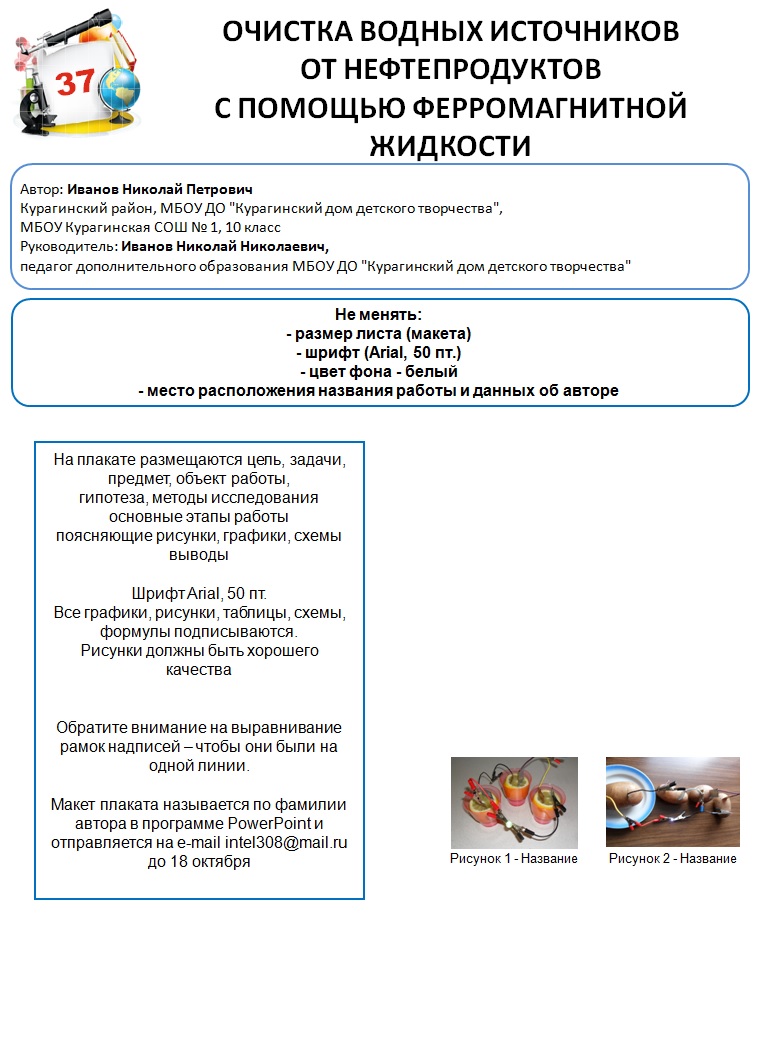 Приложение 1Ак положению о муниципальной научно-практической конференции исследовательских и проектных работ школьников «Золотое перо»п\нф.и.о. участникаклассназвание секцииназвание работыобщее баллов% качестваф.и.о. руководителя (лей) работыПриложение 1 Вк положению о муниципальной научно-практической конференции исследовательских и проектных работ школьников «Золотое перо»Информация об образовательном учреждении.Информация об образовательном учреждении.Наименование.Информация об участнике.Информация об участнике.Ф.И.О.Дата рождения.Класс.Информация о работе.Информация о работе.Направление (секция)Вид работы (исследовательская работа либо исследовательский проект)Название работыИнформация о научном руководителе или педагоге – наставнике.Информация о научном руководителе или педагоге – наставнике.Ф.И.О.Место работы, должность.Контактный телефонПриложение 1 Ск положению о муниципальной научно-практической конференции исследовательских и проектных работ школьников «Золотое перо»Приложение1 Дк положению о муниципальной научно-практической конференции исследовательских и проектных работ школьников «Золотое перо»Приложение 1Д/1к положению о муниципальной научно-практической конференции исследовательских и проектных работ школьников «Золотое перо»Приложение Ек положению о муниципальной научно-практической конференции исследовательских и проектных работ школьников «Золотое перо»№Критерии оценки проектовmax.балловКачество написания методологического аппарата (7 баллов):- обоснование актуальности темы, формулировка противоречия / проблемы;0-2,5- корректность формулировки цели, задач, гипотезы;0-2- корректность формулировки объекта и предмета исследования;0-2- указание методов исследования.0-0,5Описание теоретической части(4 балла):- соответствие теоретического материала теме и цели работы:не соответствует;соответствует частично;полностью соответствует.012- качество литературного обзора:анализ литературных источников проведен слабоприведен анализ разнообразных литературных источников, но выводы и сопоставления отсутствуют;литературные источники сопоставлены, проанализированы, сделан вывод.012Описание исследовательской части работы (7 баллов):- соблюдение методики исследования:ход исследования и его результаты не описаныописание хода работы и результатов исследования присутствуют частично;ход работы и результаты исследования присутствуют в полном объеме;013- корректность выбранной методики исследования:методика исследования не соответствует целям и задачаметодика исследования частично соответствует целям и задачам;методика исследования полностью соответствует целям и задачам;012- глубина исследования:исследование проведено слабо;исследование рассматривает лишь некоторые аспекты вопроса;исследование является полным.012Качество выводов по исследованию в целом (5 баллов):- выводов по результатам работы нет;- выводы представлены частично;- выводы обоснованы, доказательны, соответствуют методологическому аппарату работы01-2,53-5Практическая и социальная значимость работы (3 балла):- значимость на уровне ученика, выполнявшего исследование;- значимость на уровне группы людей (класса, школы, друзей, единомышленников)- значимость на уровне социума123Оформление выставочного стенда (4 балла):размещение текста, графики на плакате, модель, опытные образцы0-4ИТОГО (мах 30 )ИТОГО (мах 30 )ИТОГО (мах 30 )